Чтение и пересказ в подготовительной группе из серии рассказов Николая Сладкова
«Лесные сказки»Цель: создать условия для восприятия и усвоения детьми произведения о животных, развития умения пересказывать сказку. Приготовьте бумагу и карандаш для составления схематичного плана пересказа.Сначала знакомим ребенка с автором, называем его произведения, предлагаем послушать одно из них.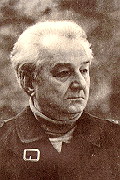 БиографияРодился 5 января 1920 года в Москве, но с 1928 года жил в Ленинграде. С детства любил природу. Со второго класса начал вести дневник, куда вписывал свои первые впечатления и наблюдения. В молодости увлекался охотой, однако впоследствии отказался от этого занятия, считая спортивную охоту варварством. Вместо неё стал заниматься фотоохотой.Во время Великой Отечественной войны добровольцем ушёл в армию, служил военным топографом на Закавказском фронте. В мирное время сохранил ту же специальность. Начал  писать благодаря встрече с Виталием Бианки. Всего написал более 60 книг. Вместе с Виталием Бианки выпускал радиопередачу «Вести из леса». Много путешествовал, как правило в одиночку, эти путешествия отражены в книгах. Много писал о необходимости защиты природы, охраны исчезающих видов, воспитания бережного отношения к природе.Произведения Сладкова — книги встреч, открытий, знакомств. Они направлены на формирование доброго отношения юного читателя к природе[6].Многократно выступал против практики содержания диких животных в неволе (в том числе в зоопарках), утверждая, что жизнь таких животных не является полноценной[7][8].Одни из последних его произведений:«Дети радуги», 1981«В лес по загадки», 1983.«Иду я по лесу», 1983«Разноцветная земля», 1984.«Под шапкой-невидимкой», 1986.«Азбука леса», 1986«Весенние радости», 1991Написал множество рассказов для детей.Беседа с ребенком продолжается.Помнишь, как мы ждали, когда же растает весь снег, чтобы было можно гулять по чистой детской площадке?Интересно, что происходит весной у лесных животных? Ждут ли они , когда растает снег? Николай Сладков представил это так… Читаем рассказ.Как медведя переворачивали   Натерпелись птицы и звери от зимы лиха. Что ни день – метель, что ни ночь – мороз. Зиме конца-краю не видно. Разоспался Медведь в берлоге. Забыл, наверное, что пора ему на другой бок перевернуться.
   Есть лесная примета: как Медведь перевернётся на другой бок, так солнце повернёт на лето.
   Лопнуло у птиц и зверей терпение. Пошли Медведя будить:
   – Эй, Медведь, пора! Зима всем надоела! По солнышку мы соскучились. Переворачивайся, переворачивайся, пролежни уж небось?
   Медведь в ответ ни гугу: не шелохнётся, не ворохнётся. Знай посапывает.
   – Эх, долбануть бы его в затылок! – воскликнул Дятел. – Небось бы сразу зашевелился!
   – Не-ет, – промычал Лось, – с ним надо почтительно, уважительно. Ау, Михайло Потапыч! Услышь ты нас, слёзно просим и умоляем: перевернись ты, хоть не спеша, на другой бок! Жизнь не мила. Стоим мы, лоси, в осиннике, что коровы в стойле: шагу в сторону не шагнуть. Снегу-то в лесу по уши! Беда, коли волки о нас пронюхают.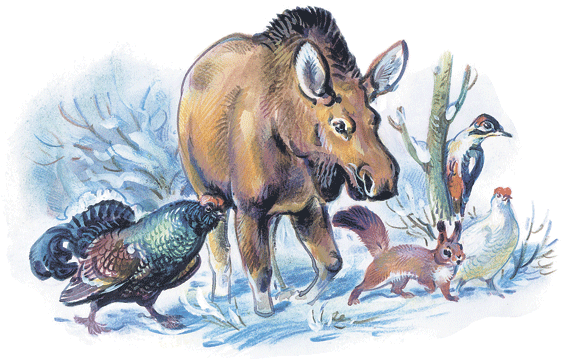    Медведь ухом пошевелил, ворчит сквозь зубы:
   – А мне какое до вас, лосей, дело! Мне снег глубокий на пользу: и тепло, и спится спокойно.
   Тут Белая Куропатка запричитала:
   – И не стыдно, Медведь? Все ягоды, все кустики с почками снег закрыл – что нам клевать прикажешь? Ну что тебе стоит на другой бок перевернуться, зиму поторопить? Хоп – и готово!
   А Медведь своё:
   – Даже смешно! Зима вам надоела, а я с боку на бок переворачивайся! Ну какое мне дело до почек и ягод? У меня под шкурой сала запас.
   Белка терпела-терпела – не вытерпела:
   – Ах ты тюфяк мохнатый, перевернуться ему, видишь ли, лень! А ты вот попрыгал бы по веткам мороженым, лапы до крови ободрал бы, как я!.. Переворачивайся, лежебока, до трёх считаю: раз, два, три!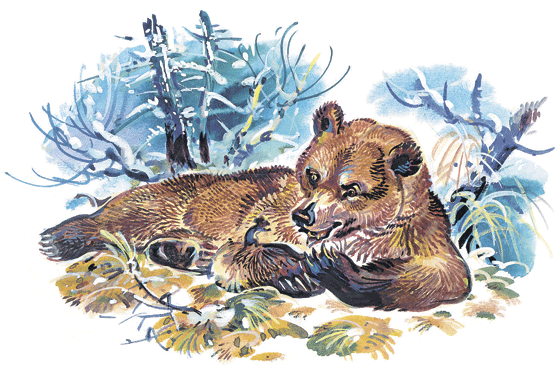    – Четыре, пять, шесть! – насмехается Медведь. – Вот напугала! А ну – кыш отседова! Спать мешаете.
   Поджали звери хвосты, повесили птицы носы – начали расходиться. А тут из снега Мышка вдруг высунулась да как запищит:
   – Такие большие, а испугались? Да разве с ним, куцехвостым, так разговаривать надо? Ни по-хорошему, ни по-плохому он не понимает. С ним по-нашенски надобно, по-мышиному. Вы меня попросите – я его мигом переверну!
   – Ты – Медведя?! – ахнули звери.
   – Одной левой лапкой! – похваляется Мышь.
   Юркнула Мышь в берлогу – давай Медведя щекотать.
   Бегает по нему, коготками царапает, зубками прикусывает. Задёргался Медведь, завизжал поросёнком, ногами задрыгал.
   – Ой, не могу! – завывает. – Ой, перевернусь, только не щекочи! О-хо-хо-хо! А-ха-ха-ха!
   А пар из берлоги – как дым из трубы.
   Мышка высунулась и пищит:
   – Перевернулся как миленький! Давно бы мне сказали.
   Ну а как перевернулся Медведь на другой бок, так сразу солнце повернуло на лето. Что ни день – солнце выше, что ни день – весна ближе. Что ни день – светлей, веселей в лесу!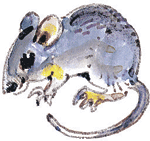 Беседа по содержанию сказки.Сначала выяснить, какие слова не понятны, объяснить их.Спросить про общее впечатление – понравилось или нет произведение, какое время года описано, где происходит действие. (Начало весны в лесу.)-А что это-сказка или рассказ, почему?( Это сказка, потому что животные разговаривают и дружат между собой, так в жизни не бывает.)-Как называется сказка? Почему?( Как  медведя переворачивали. Так называется потому, что рассказывает о том, как  животные хотели, чтобы медведь перевернулся.)-А зачем им это надо было? ( Примета такая…)-Как началась сказка?- Какие звери и птицы собрались возле берлоги? Давай вспомним, рассмотрев картинки.Если понадобится, прочитайте отрывки, где упоминаются персонажи. (Дятел, лось, белая куропатка, белка, мышь.)- Кто как просил медведя перевернуться? Кто по-хорошему, а кто по-плохому? Как реагировал медведь? Прочитаем отрывки. -Кто и как добился цели? (Мышь разбудила медведя и перевернула его щекотанием.)- Чем закончилась сказка? Отдых 2-3 минуты - попить воды, размяться, посмотреть в окно, попробовать пощекотать друг друга, чтобы испытать ощущения медведя.Послушай еще раз и запомни, чтобы потом пересказать папе .Повторное чтение, Составление плана в картинках. Ребенок схематично изображает персонаж и рядом ставит условный знак(например, улыбку или плюс) , если он просил по-хорошему, другой знак, если по-плохому.Пересказ  совместно. Можно чередовать  или по ролям. Рассказчик ребенок, а персонажей изображает взрослый, потом наоборот. Вечером, перед сном, попросите ребенка рассказать эту сказку самому целиком.